Referat ordinær generalforsamling Ajstrup forsamlingshus 22/02/2023Dagsorden for ordinær generalforsamling d.22.02.2023:1. Valg af dirigent og referentKaj Schougaard er valgt som referentRobin/Mette er valgt som dirigent
2. Formandens beretningEfter generalforsamlingen i 2023 konstituerede vi en bestyrelse, hvor Kristian Tang Elgaard var forperson. I november sidste år flyttede Kristian og Signe fra Ajstrup og jeg overtog posten.

Vores fokus i bestyrelsen har været at lave gode arrangementer i huset. Jeg vil ikke liste dem alle op, men nævne et par stykker:
Kaj fik arrangeret  “øl i Danmarks forhistorie og middelalder”, som der var rigtig god opbakning til. Jeg havde ikke selv mulighed for at deltage, men har hørt godt om det efterfølgende fra flere kanter.
I september lavede vi i samarbejde med Aarhus festuge et arrangement, hvor Marie Frank kom og spillede, og hvor der var fællesspisning. Det var megahyggeligt og sådan noget vil gerne lave mere af.
Vi afholdte loppemarked en weekend sidste år, som var rimelig godt besøgt. Jeg snakkede med en dame, der fortalte at loppemarkederne tilbage i tiden var legendariske. Vi har genoptaget noget, der har været en kendt tradition i området. Det er nok for tidligt at kalde det legendarisk, men vi synes vi havde god succes og vil gentage det.
I forbindelse med loppemarkedet opdagede vi hvor mange ting der er samlet ind gennem årerne, og sat på loftet efterfølgende. Der var meget.
Bestyrelsen mødtes en dag og ryddede op og fyldte 2 af Peters kæmpe trailere med ting plus en almindelig trailer. Peter tømte den ene alene, det fortrød han vist. Men det var godt at få luget ud på loftet.

I bestyrelsen har vi haft snakke om hvordan vi kan skabe flere gode arrangementer i huset, så huset i højere grad kan blive et samlingssted for lokalbefolkningen fremfor et udlejningshus.
Det giver stadig mening at huset bruges af gode kræfter i området som f.eks. FØJS. Men det er pt. udlejning til fester vi tjener flest penge på, og Michael styrer det med sikker hånd, men det kunne være godt hvis vi i højere grad selv fik glæde af huset i lokalsamfundet. Det kræver engagement og at vi kan lave en god overgang med arrangementer, som folk har lyst til at komme til. Derudover vil vi rigtig gerne søge fonde til renovering, men det kræver også en del arbejde, som vi så småt er i gang med.

Vi håber også at den proces kan få flere medlemmer til. Vi har ikke mange medlemmer, der er bestemt plads til flere, men det kræver nok at folk har en tilknytning til huset eller kan se formålet i et medlemskab, f.eks. ved reduceret pris på arrangementer. Det er også et arbejdspunkt.

Sidst men ikke mindst har vi søgt om en Hjertestarter til huset, og er blevet godkendt. Den vil forhåbentlig blive sat op inden længe.
Hjertestarten kan på en måde også blive symbol på det vi gerne vil arbejde videre med i bestyrelsen. Forsamlingshuset er rigtig fint og har sjæl, men det trænger også til en kærlig hånd og lidt hulmursisolering.
Og så vil vi som tidligere nævnt gerne kickstarte en række gode arrangementer til glæde for de lokale.Beretningen er godkendt.
3. Fremlæggelse af det reviderede regnskabKontingent er Kontingent + Tilgodehavende kontingenter 2023 MVDer har været tale om skifte til Danske bank, men vi har intet fået gjortKontingenter er større en 2022, men det skyldes manglende betaling i 2022Århus kommune har endnu ikke krævet tilslutning afgift for kloakeringDanske bank koster mindre end 100 kr. pr. måned (Krydsfeltet bruger dem)Regnskabet er godkendtRegnskabet er vedhæftet som bilag 2
4. Indkomne forslag
    - Der er forslag til vedtægtsændringer fremsat af nuværende bestyrelse (se vedhæftet dokument)Rettelse til $3 godkendt$3.1 godkendtFormand ændret til forperson$4 ændringer er godkendt
5. Orientering om foreningens budget
6. Forslag til pris på medlemskab evt. årskontingentBestyrelsen forslag et uændret kontingent på 300 kr.Det er vedtaget
7. Valg af bestyrelse:
Bestyrelsesmedlemmer for 2 år, i lige år 4, og i ulige år 3.Anders genopstiller ikkeMichael genopstillerPeter genopstillerMætte genopstillerOle Møller opstiller
En første- og en anden bestyrelsessuppleant for et år.Uffe Breinholt opstillerBjarne Pedersen opstiller
 To revisorer for et årJørn K. Hansen genopstillerAnders W. Rasmussen opstiller
En revisorsuppleant for et årJohnny Bæk
8. EventueltKristian Frimodt fra Fjordgaarden ejer parkeringspladsenKaj udtaler en tak til den aftrædende bestyrelseKrydsfeltet vil gerne have programmet, så sender de udBilag 2 Regnskabet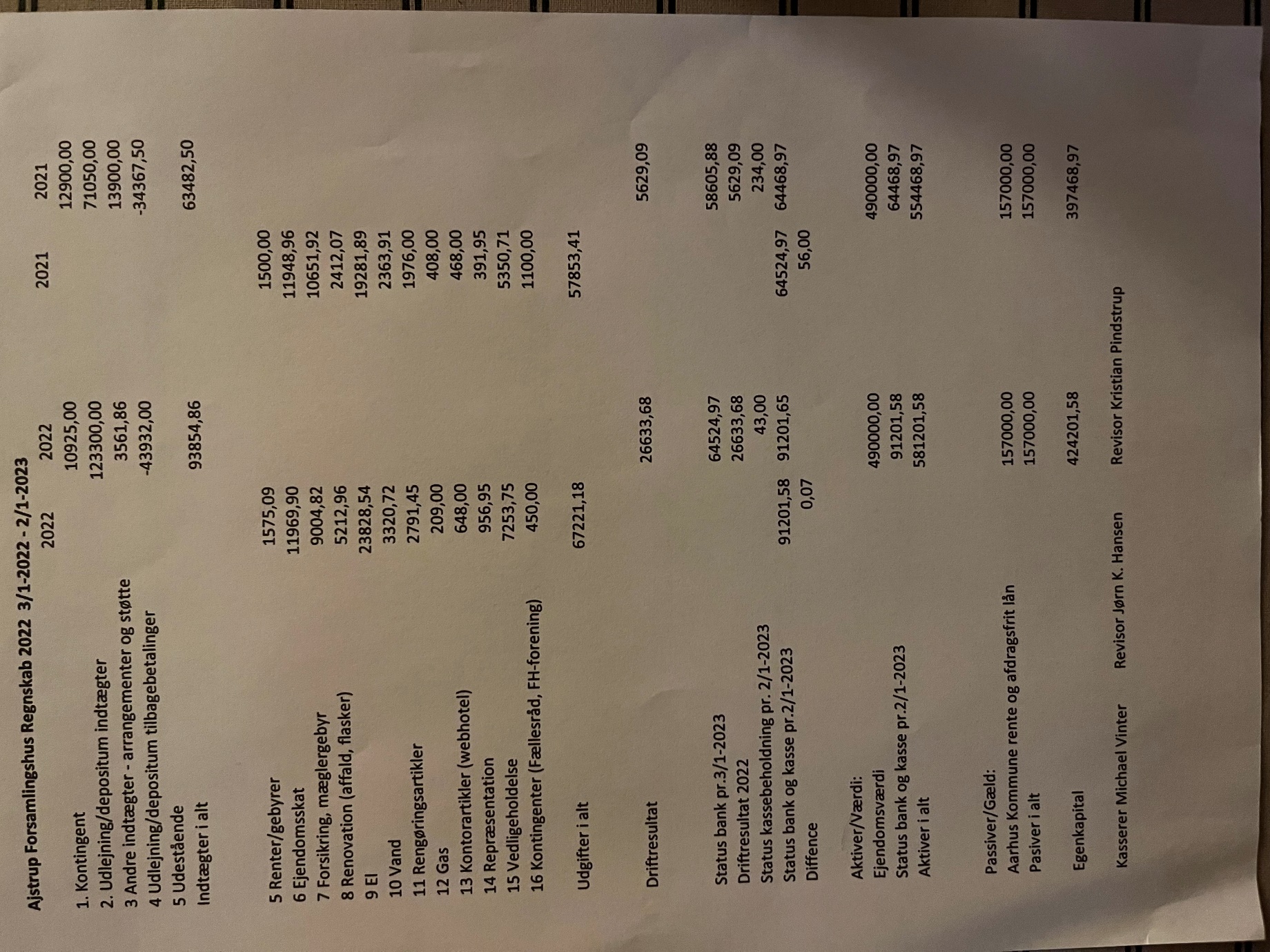 